Vad är Personligt Ombud (PO)vänder sig till dig som har en psykisk funktionsnedsättning  är fristående från myndigheter och vårdinstanser är kostnadsfrittVad är vårt uppdrag vi arbetar på uppdrag av dig, enligt dina önskemål och behovatt visa dig på det stöd och den service du har laglig rätt tillatt vara ett stöd för dig i dina kontakter med olika myndigheter, till exempel socialtjänst, sjukvård, arbetsförmedling och försäkringskassaatt stödja dig till delaktighet och ansvar att visa på hopp och fungera som lots och bollplankHur får du kontaktdu kan ringa, sms:a, skriva eller maila oss vi träffas och samtalar om dina önskemål och vad PO kan hjälpa till med PO är en tidsbegränsad insats det är viktigt att det är du själv som vill ha ett personligt ombudvi har tystnadspliktInfoPO finns i de flesta av Norrbottens kommunerhttps://personligtombud.se/Mer information finns på Älvsbyns Kommuns hemsida.Här finns viSkolgatan 21 (folktandvården 1 trappa upp) 94231 Älvsbyn Personliga Ombud ärNiklas Hansson 0929 17259 alt 070 6683218 niklas.hansson@alvsbyn.se Stina Kurkinen 0929 17275 alt 070 3428372 stina.kurkinen@alvsbyn.se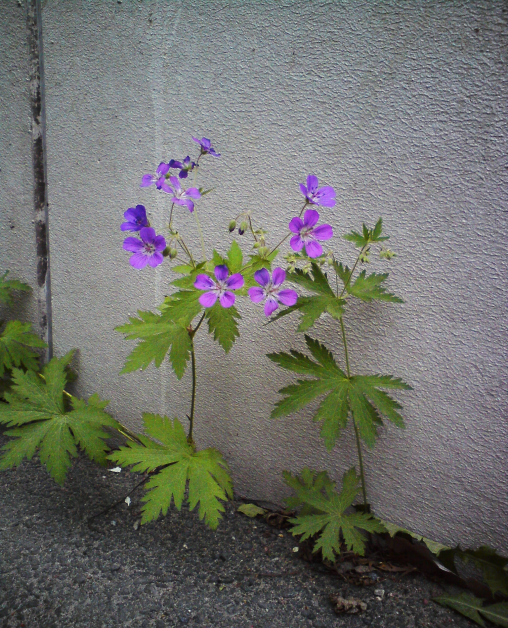 ”Börja med att göra det nödvändiga, gör sedan det möjliga, och plötsligt gör du det omöjliga.”   Franciskus av AssisiPO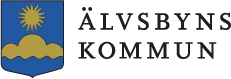 Norrbottens PärlaPO                 